Current, Voltage and Resistance         Name: _________________________When Electrons flow through a circuit, a few things are happening with them…______________________________________________________________________________________________________________________________________________________________________________________________________________________________________________________________________________________________________________________________________________________________________________________________________________________________________________________________________________Current:_________________________ or ___________ (___) is a measure of currentIt is a measure of the ___________________ _______ ___________________that flows past a point in a circuit in ___________ _________________________It is measured by a device called an _________________________An ammeter needs to be _____ __________________ with the rest of the circuitCurrent is ___________________ if ____ ___________ of charge flows past a point in ___________ _______________________5) Draw a diagram showing a wire with a high current and a wire with a low current (HINT: use the diagram on the PowerPoint slide to help you if needed).Voltage:Is a measure of the _____________________ _______ _____________________ supplied to the _____________________  source (the supply voltage)Also a measure of the amount of energy __________________ by the charges as they pass through a ________________________ such as a light globeMeasured using a ________________________ (units are volts, or ______)The voltage is _________________ if the electrons are _____________________a lot of energy         or are ________________________ with a lot of energy by a power source.____________________ a re connected to either side of a component, ___________ in line with the circuit.6)  Draw a diagram showing how you would connect a voltmeter to a simple circuit to measure the voltage used by a single globe. Assume the circuit contains a battery, a switch and a globe connected in series.Supply VoltageElectrons are supplied with energy from a power source which has its own _______________________________________________ supply voltages give electrons a _____________________ ___________________ to get around the circuitSometimes a ________________________ is used to ____________________ the voltage from 240V in Australia to a lower voltage (like 19V for laptops)Voltage DropBecause components use ________________ (e.g. a light), there is a _____________ in voltage, as some of the electrons energy is used.
ResistanceElectrons moving around a circuit are _________________ ________________ by ______________________ that make up the wiresResistance measures how ________________________ it is for an electric current to _________________ through wiresA ______________ ______________________ means that electrons find it _____________ to pass through the materialResistance is measured using the unit ____________ (_____)Resistance and voltage rely on each otherElectrons don’t bump into much if they pass through materials with _________ resistance, so there is ______________ drop in energy (or voltage)In ________________resistance materials, a lot of energy is lost when the electrons bump into things, so there is a ________________ drop in voltageResistance and current are reliant on one another too:As the resistance of a component ___________________________, fewer electrons can get through it every second, which _______________________ the currentResistance depends on:______________________________________________________________________________________________________________________________________________________________________________________________________________________________________________________________________________________________________________________________________________________________________________________________________________________________________________________________________________________________________7) Write out the formula relating voltage, resistance and current below:8) Fill in the triangle to help with re-arranging this equation.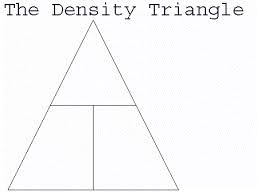 Voltage Equation Practice ProblemsThe formula we are going to practice today is the voltage equation:voltage= current * resistanceV= I*RSample Problems:Sample problem 1) A lava lamp has a resistance of 5 ohms and a current of 2 A. What is the voltage across the bulb?V= ?I= 2AR= 5 ΩV=  I*R = 2*5 = 10VSample problem 2) How many ohms of resistance must be present in a circuit that has 240 volts and a current of 12 amps?R= ?V= 240VI= 12AV	    240V=  I*R => R= --- =  ----- = 20 ΩI	      12Sample problem 3) A circuit contains three, 3 volt battery and a bulb with a resistance of 3 ohms. Calculate the current.I= ?V= 9VR= 3 ΩV	    9V=  I*R => I= --- =  ---- = 3 AR	     3Problems for you to try: Complete the following practice problems. You MUST show ALL the work outlined in the steps in the example problems.How much current is in a circuit that includes a 9-volt battery and a bulb with a resistance of 3 ohms?A circuit contains a 1.5 volt battery and a bulb with a resistance of 3 ohms. Calculate the current.A circuit contains two 1.5 volt batteries and a bulb with a resistance of 3 ohms. Calculate the current. What is the voltage of a circuit with 15 amps of current and toaster with 8 ohms of resistance?A light bulb has a resistance of 4 ohms and a current of 2 A. What is the voltage across the bulb?How much voltage would be necessary to generate 10 amps of current in a circuit that has 5 ohms of resistance?How many ohms of resistance must be present in a circuit that has 120 volts and a current of 10 amps?An alarm clock draws 0.5 A of current when connected to a 120 volt circuit. Calculate its resistance.A portable CD player uses two 1.5 V batteries. If the current in the CD player is 2 A, what is its resistance? You have a large flashlight that takes 4 D-cell batteries. If the current in the flashlight is 2 amps, what is the resistance of the light bulb? (Hint: A D-cell battery has 1.5 volts.)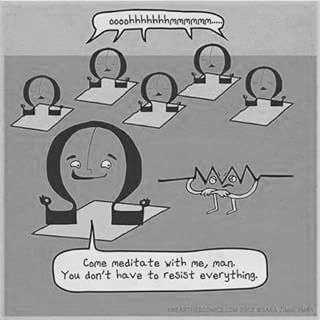 Quantity SymbolQuantity TermUnitUnit SymbolVVoltagevoltsVICurrentamperesARResistanceohmsΩ